Simplifying Fractions Homework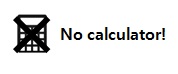 Simplifying Fractions AnswersLiteracy1) Write a fraction and label the numerator and denominator.2) Give an example of:i) an improper fractionii) a mixed numberiii) a unit fractionResearchCan you find where the word ‘fraction’ comes from and what it means? Write your findings below.ResearchCan you find where the word ‘fraction’ comes from and what it means? Write your findings below.MemoryLiteracy1) Write a fraction and label the numerator and denominator.2) Give an example of:i) an improper fractionii) a mixed numberiii) a unit fractionSkills: Simplify fullyStretch    Stretch    Literacy1) Write a fraction and label the numerator and denominator.2) Give an example of:i) an improper fractionii) a mixed numberiii) a unit fractionResearchCan you find where the word ‘fraction’ comes from and what it means? Write you findings below.Middle English from the Latin word ‘frangere’ (to break) via Old French ‘fractio’ (to break bread)ResearchCan you find where the word ‘fraction’ comes from and what it means? Write you findings below.Middle English from the Latin word ‘frangere’ (to break) via Old French ‘fractio’ (to break bread)MemoryLiteracy1) Write a fraction and label the numerator and denominator.2) Give an example of:i) an improper fractionii) a mixed numberiii) a unit fractionSkills: Simplify fullyStretch    Stretch    